Story Stretchers: Classic Stories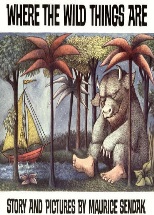 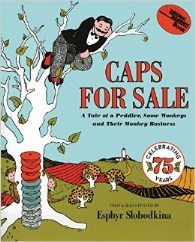 June 26th- June 30th Mrs. Pierre & Mrs. MillerClassroom: Toddler IWeek 5             Topic: Where the Wild Things Are & Caps for Sale MondayTuesdayWednesdayThursdayFridayCircle TimeCircle TimeDaily CalendarBook: Where the Wild Things AreDaily CalendarBook: Where the Wild Things AreDaily CalendarBook: Caps for SaleDaily CalendarBook: Caps for SaleDaily CalendarBook: Caps for SaleCreative ArtsCreative ArtsDecorate a Hat to Add to the PeddlerGlue Hats to the Top of the PeddlerWild Things Shape CraftDecorate a CrownDecorate a MustacheMusic & MovementMusic & Movement5 Little  Monkey’s Jumping on the Bed“No Monsters Who Live In Our Home” Song Via YouTubeSpecial Music and Movement with Ms. Stelly“The Noisy Monster Song” Via YouTubeWild Monster ParadeOutdoor ActivityOutdoor ActivityToss Bean Bags Into a BasketSpecial Guest:Soccer ShotsNature WalkBubbles and ChalkWater PlayMath & ScienceCooking:Animal Crackers, Frosting, SprinklesCooking:Animal Crackers, Frosting, SprinklesCooking:Animal Crackers, Frosting, SprinklesCooking:Animal Crackers, Frosting, SprinklesCooking:Animal Crackers, Frosting, SprinklesSensoryBlocks to build bridgesBlocks to build bridgesBlocks to build bridgesBlocks to build bridgesBlocks to build bridgesDramatic PlayAdd a variety of hats into the home center. Encourage children to see how many they can stack on their heads.Add a variety of hats into the home center. Encourage children to see how many they can stack on their heads.Add a variety of hats into the home center. Encourage children to see how many they can stack on their heads.Add a variety of hats into the home center. Encourage children to see how many they can stack on their heads.Add a variety of hats into the home center. Encourage children to see how many they can stack on their heads.Special ActivitiesTuesday: Soccer ShotsWednesday: Music/Art w/ Ms. StellyFriday: Water DayEveryday: Gym and Thursdays w/ Ms. McIvor or Ms. Eggers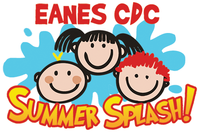 Tuesday: Soccer ShotsWednesday: Music/Art w/ Ms. StellyFriday: Water DayEveryday: Gym and Thursdays w/ Ms. McIvor or Ms. EggersTuesday: Soccer ShotsWednesday: Music/Art w/ Ms. StellyFriday: Water DayEveryday: Gym and Thursdays w/ Ms. McIvor or Ms. EggersTuesday: Soccer ShotsWednesday: Music/Art w/ Ms. StellyFriday: Water DayEveryday: Gym and Thursdays w/ Ms. McIvor or Ms. EggersTuesday: Soccer ShotsWednesday: Music/Art w/ Ms. StellyFriday: Water DayEveryday: Gym and Thursdays w/ Ms. McIvor or Ms. Eggers